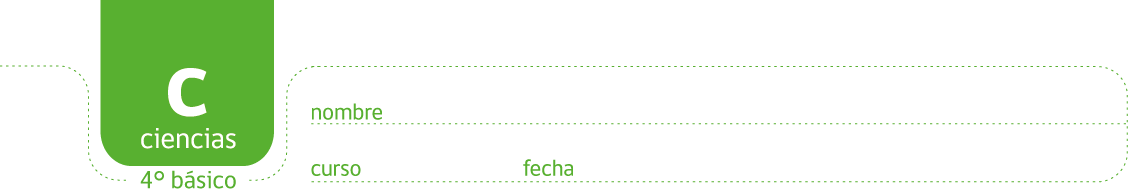 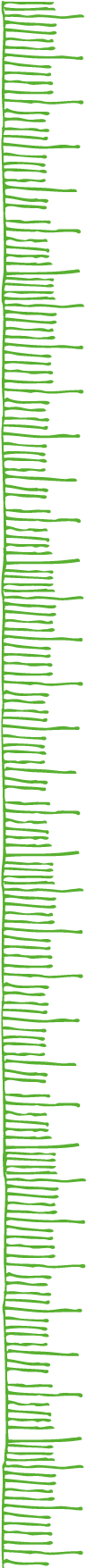 INVESTIGACIÓN: ¿QUÉ EFECTOS PROVOCAN LAS ACTIVIDADES HUMANAS EN UN ECOSISTEMA?1. Analicen, en grupo el siguiente problema: “¿Pueden los seres humanos realizar las actividades necesarias para vivir, sin alterar o modificar el ambiente?”• Formulen una hipótesis que permita realizar una investigación para resolver el problema.Utilicen la forma “Si,………. entonces…….”. Registren su hipótesis en el cuaderno de Ciencias.2. Discutan, ¿cómo podrían comprobar su hipótesis? Diseñen un procedimiento que sea posible de realizar en la clase.3. Escriban el procedimiento y preséntenlo al curso.• Con ayuda de la o el profesor, evalúen el diseño y si es posible de realizar en la clase, con los recursos disponible. Si es necesario, realicen las modificaciones.4. Discutan “qué” investigarán y dónde lo pueden encontrar. Soliciten a su profesora o profesor los recursos que les permitan llevar a cabo con éxito la investigación.5. Recopilen la información desde las diferentes fuentes que dispongan en la sala.6. En la medida que investiguen, registren todas las preguntas que surjan.7. Asegúrense que la información recopilada les permitirá comprobar la hipótesis.8. Comuniquen los resultados de su investigación por escrito, redactando un informe. Presenten al curso, en forma oral, con apoyo de audiovisuales, los aspectos que consideren más importantes de su investigación.Elaborado por: Programa de Educación Rural  División de Educación GeneralMinisterio de Educación  de Chile por Currículum en línea